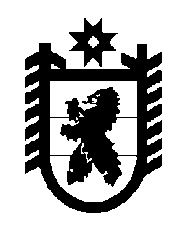 Российская Федерация Республика Карелия    УКАЗГЛАВЫ РЕСПУБЛИКИ КАРЕЛИЯО назначении члена Центральной избирательной комиссии 
Республики Карелия В соответствии с пунктом 3.1 статьи 22, пунктом 11 статьи 29 Федерального закона от 12 июня 2002 года № 67-ФЗ «Об основных гарантиях избирательных прав и права на участие в референдуме граждан Российской Федерации», частью 4 статьи 2, частью 9 статьи 7 Закона Республики Карелия от 13 июня 2003 года № 676-ЗРК «О Центральной избирательной комиссии Республики Карелия» постановляю:1. Назначить членом Центральной избирательной комиссии Республики Карелия Керимова Акифа Саркеловича.2. Настоящий Указ вступает в силу со дня его подписания.            Глава Республики  Карелия                                                               А.П. Худилайненг. Петрозаводск25 мая 2016 года№ 72